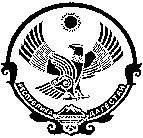 РЕСПУБЛИКА ДАГЕСТАНХИВСКИЙ РАЙОНМУНИЦИПАЛЬНОЕ ОБРАЗОВАНИЕСЕЛЬСКОЕ ПОСЕЛЕНИЕ«СЕЛЬСОВЕТ КОШКЕНТСКИЙ»Индекс: 368691,     РД.    Хивский  район.село  Кашкент ул. Центральная 74 тел. 89063755606ПОСТАНОВЛЕНИЕ            от 14.10.2019 года №17«Об утверждении перечня автомобильных дорог общего пользования местного значения  МО СП «сельсовет Кошкентский»            В соответствии с Федеральным законом от 06.10.2003г. №131-ФЗ «Об общих принципах организации местного самоуправления в Российской Федерации», пунктом 10 статьи 5 Федерального закона от 08.11.2007г. №257-ФЗ «Об автомобильных дорогах и о дорожной деятельности в Российской Федерации и о внесении изменений в отдельные законодательные акты Российской Федерации», Постановлением Правительства Российской Федерации от 28.09.2009г. №967 «О классификации автомобильных дорог в Российской Федерации», Уставом МО СП «сельсовет «Кошкентский», МО СП «сельсовет «Кошкентский»                                                 постановляет:Утвердить прилагаемый Перечень автомобильных дорог общего пользования местного значения МО СП «сельсовет «Кошкентский» (Приложение)Настоящее постановление вступает в силу с даты его подписания и подлежит публикации на официальном сайте администрации МО СП «сельсовет «Кошкентский».Контроль за исполнением настоящего постановления оставляю за собой.Глава МО СП«сельсовет Кошкентский»                                                            Сефибеков В.С.Приложение К постановлению администрацииМО СП «сельсовет Кошкентский»От 14.10.2019 г. №17Перечень автомобильных дорог общего пользования местного значениярасположенных на территории МО СП «сельсовет Кошкентский»№селоНаименование улицпримечаниепримечание1ДардаркентВосточная улВосточная улулица2 ДардаркентМолодежная улМолодежная улулица3 ДардаркентНагорная улНагорная улулица4 ДардаркентСтепная улСтепная улулица5 ДардаркентЦентральная улЦентральная улулица6с КошкентВосточная улВосточная улулица7с КошкентГагарина улГагарина улулица8с КошкентДружбы улДружбы улулица9с КошкентЗеленая улЗеленая улулица10с КошкентКосманавтов улКосманавтов улулица11с КошкентЛесная улЛесная улулица12с КошкентМагомеда Ярагского улМагомеда Ярагского улулица13с КошкентМира улМира улулица14с КошкентМихаила Лезгинцева улМихаила Лезгинцева улулица15с КошкентПервомайская улПервомайская улулица16с КошкентПобеды улПобеды улулица17с КошкентСоветская улСоветская улулица18с КошкентСпортивная улСпортивная улулица19с КошкентСтаросельская улСтаросельская улулица20с Кошкент  Сулеймана Стальского ул  Сулеймана Стальского улулица21с КошкентЦентральная улЦентральная улулица22с КошкентШкольная улШкольная улулица23с ЧиликарАбаса Исрафилова перАбаса Исрафилова перпереулок24с ЧиликарВалентина Эмирова перВалентина Эмирова перпереулок25с ЧиликарГагарина перГагарина перпереулок26с ЧиликарЕтима Эмина перЕтима Эмина перпереулок27с ЧиликарКрасноармейский перКрасноармейский перпереулок28с ЧиликарМагомеда Ярагского перМагомеда Ярагского перпереулок29с Чиликар Сулеймана Стальского ул Сулеймана Стальского улулица30с ЧиликарЦентральная улЦентральная улулица31с ЧиликарШкольная улШкольная улулица32с ЧиликарШоссейная улШоссейная улулица